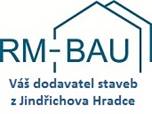 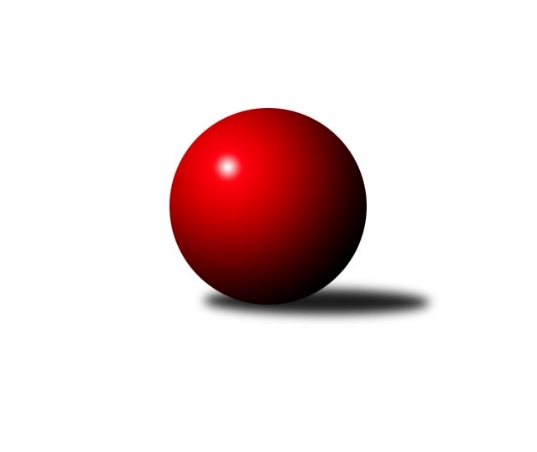 Č.1Ročník 2019/2020	20.9.2019Nejlepšího výkonu v tomto kole: 1648 dosáhlo družstvo: TJ Centropen Dačice GOkresní přebor Jindřichova Hradce 2019/2020Výsledky 1. kolaSouhrnný přehled výsledků:TJ Nová Včelnice B	- TJ Centropen Dačice F	5:1	1579:1434	7.0:1.0	19.9.TJ Kunžak C	- TJ Kunžak D	5:1	1586:1530	6.0:2.0	19.9.TJ Centropen Dačice G	- TJ Slovan Jindřichův Hradec B	5:1	1648:1493	6.0:2.0	20.9.Tabulka družstev:	1.	TJ Nová Včelnice B	1	1	0	0	5.0 : 1.0 	7.0 : 1.0 	 1579	2	2.	TJ Centropen Dačice G	1	1	0	0	5.0 : 1.0 	6.0 : 2.0 	 1648	2	3.	TJ Kunžak C	1	1	0	0	5.0 : 1.0 	6.0 : 2.0 	 1586	2	4.	TJ Kunžak D	1	0	0	1	1.0 : 5.0 	2.0 : 6.0 	 1530	0	5.	TJ Slovan Jindřichův Hradec B	1	0	0	1	1.0 : 5.0 	2.0 : 6.0 	 1493	0	6.	TJ Centropen Dačice F	1	0	0	1	1.0 : 5.0 	1.0 : 7.0 	 1434	0Podrobné výsledky kola:	 TJ Nová Včelnice B	1579	5:1	1434	TJ Centropen Dačice F	Martin Kovalčík	 	 210 	 187 		397 	 2:0 	 375 	 	196 	 179		Lubomír Náměstek	Tereza Tyšerová	 	 196 	 188 		384 	 1:1 	 394 	 	211 	 183		Jiří Matouš	František Hána	 	 190 	 204 		394 	 2:0 	 328 	 	154 	 174		Pavel Terbl	Jiří Hembera	 	 186 	 218 		404 	 2:0 	 337 	 	171 	 166		Miloš Veselýrozhodčí: Laciná D.Nejlepší výkon utkání: 404 - Jiří Hembera	 TJ Kunžak C	1586	5:1	1530	TJ Kunžak D	Libuše Hanzalíková	 	 203 	 182 		385 	 2:0 	 366 	 	188 	 178		Milena Berková	Marie Kudrnová	 	 179 	 212 		391 	 1:1 	 399 	 	206 	 193		Jiří Brát	Zdeněk Správka	 	 209 	 198 		407 	 1:1 	 389 	 	185 	 204		Dana Kopečná	Marie Zoubková	 	 192 	 211 		403 	 2:0 	 376 	 	184 	 192		Stanislava Kopalovározhodčí: Burianová RadkaNejlepší výkon utkání: 407 - Zdeněk Správka	 TJ Centropen Dačice G	1648	5:1	1493	TJ Slovan Jindřichův Hradec B	Ivan Baštář	 	 211 	 197 		408 	 2:0 	 395 	 	201 	 194		Martin Novák	Martin Kubeš	 	 187 	 181 		368 	 1:1 	 379 	 	179 	 200		Karel Dvořák	Aneta Kameníková	 	 228 	 209 		437 	 1:1 	 396 	 	177 	 219		Marie Škodová	Kabelková Iveta	 	 226 	 209 		435 	 2:0 	 323 	 	158 	 165		Jaroslav Vrzalrozhodčí: Kameníková AnetaNejlepší výkon utkání: 437 - Aneta KameníkováPořadí jednotlivců:	jméno hráče	družstvo	celkem	plné	dorážka	chyby	poměr kuž.	Maximum	1.	Aneta Kameníková 	TJ Centropen Dačice G	437.00	304.0	133.0	9.0	1/1	(437)	2.	Kabelková Iveta 	TJ Centropen Dačice G	435.00	295.0	140.0	4.0	1/1	(435)	3.	Ivan Baštář 	TJ Centropen Dačice G	408.00	301.0	107.0	10.0	1/1	(408)	4.	Zdeněk Správka 	TJ Kunžak C	407.00	293.0	114.0	8.0	1/1	(407)	5.	Jiří Hembera 	TJ Nová Včelnice B	404.00	289.0	115.0	8.0	1/1	(404)	6.	Marie Zoubková 	TJ Kunžak C	403.00	295.0	108.0	7.0	1/1	(403)	7.	Jiří Brát 	TJ Kunžak D	399.00	284.0	115.0	6.0	1/1	(399)	8.	Martin Kovalčík 	TJ Nová Včelnice B	397.00	282.0	115.0	9.0	1/1	(397)	9.	Marie Škodová 	TJ Slovan Jindřichův Hradec B	396.00	273.0	123.0	6.0	1/1	(396)	10.	Martin Novák 	TJ Slovan Jindřichův Hradec B	395.00	298.0	97.0	12.0	1/1	(395)	11.	František Hána 	TJ Nová Včelnice B	394.00	277.0	117.0	14.0	1/1	(394)	12.	Jiří Matouš 	TJ Centropen Dačice F	394.00	279.0	115.0	13.0	1/1	(394)	13.	Marie Kudrnová 	TJ Kunžak C	391.00	269.0	122.0	6.0	1/1	(391)	14.	Dana Kopečná 	TJ Kunžak D	389.00	285.0	104.0	11.0	1/1	(389)	15.	Libuše Hanzalíková 	TJ Kunžak C	385.00	282.0	103.0	8.0	1/1	(385)	16.	Tereza Tyšerová 	TJ Nová Včelnice B	384.00	272.0	112.0	10.0	1/1	(384)	17.	Karel Dvořák 	TJ Slovan Jindřichův Hradec B	379.00	274.0	105.0	12.0	1/1	(379)	18.	Stanislava Kopalová 	TJ Kunžak D	376.00	281.0	95.0	10.0	1/1	(376)	19.	Lubomír Náměstek 	TJ Centropen Dačice F	375.00	269.0	106.0	10.0	1/1	(375)	20.	Martin Kubeš 	TJ Centropen Dačice G	368.00	270.0	98.0	12.0	1/1	(368)	21.	Milena Berková 	TJ Kunžak D	366.00	271.0	95.0	14.0	1/1	(366)	22.	Miloš Veselý 	TJ Centropen Dačice F	337.00	250.0	87.0	15.0	1/1	(337)	23.	Pavel Terbl 	TJ Centropen Dačice F	328.00	250.0	78.0	25.0	1/1	(328)	24.	Jaroslav Vrzal 	TJ Slovan Jindřichův Hradec B	323.00	251.0	72.0	19.0	1/1	(323)Sportovně technické informace:Starty náhradníků:registrační číslo	jméno a příjmení 	datum startu 	družstvo	číslo startu
Hráči dopsaní na soupisku:registrační číslo	jméno a příjmení 	datum startu 	družstvo	Program dalšího kola:2. kolo26.9.2019	čt	18:00	TJ Kunžak D - TJ Centropen Dačice G	26.9.2019	čt	18:00	TJ Centropen Dačice F - TJ Slovan Jindřichův Hradec B	26.9.2019	čt	18:00	TJ Nová Včelnice B - TJ Kunžak C	Nejlepší šestka kola - absolutněNejlepší šestka kola - absolutněNejlepší šestka kola - absolutněNejlepší šestka kola - absolutněNejlepší šestka kola - dle průměru kuželenNejlepší šestka kola - dle průměru kuželenNejlepší šestka kola - dle průměru kuželenNejlepší šestka kola - dle průměru kuželenNejlepší šestka kola - dle průměru kuželenPočetJménoNázev týmuVýkonPočetJménoNázev týmuPrůměr (%)Výkon1xAneta KameníkováDačice G4371xAneta KameníkováDačice G107.834371xKabelková IvetaDačice G4351xKabelková IvetaDačice G107.334351xIvan BaštářDačice G4081xZdeněk SprávkaKunžak C102.974071xZdeněk SprávkaKunžak C4071xMarie ZoubkováKunžak C101.964031xJiří HemberaN. Včelnice B4041xJiří HemberaN. Včelnice B101.494041xMarie ZoubkováKunžak C4031xJiří BrátKunžak D100.95399